Continental Collision Zone Volcanism 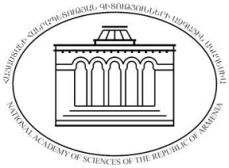 and Associated Hazards International ConferenceYEREVAN, ARMENIA, September 03-09, 2023Expression of interestFirst Name:												Second Name:											Country:												E-mail:													Telephone:												 Comments																																																			 In Comments section please mention your preliminary interest to (I) participate in the conference, (II) to make a presentation, (III) to participate in post-conference trips and (IV) intention to attend the meeting together with an accompanying person.Please return this form not later than 15th March  2023, to volcanology2023@geology.am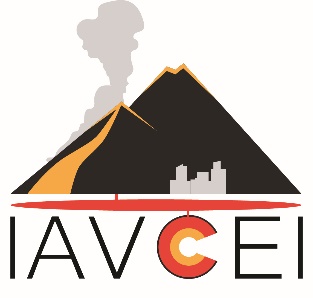 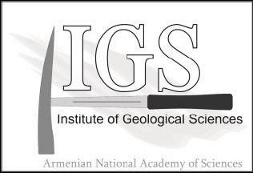 